Ansøgning om ekstra flyttehjælpNår du skal genhuses har du ret til flyttehjælp. Alle der skal genhuses får hjælp til flytning. Du skal som udgangspunkt selv pakke dine ting og sørge for, at dine møbler kan flyttes. Flyttefirmaet flytter så alt dit indbo.Alle der ikke selv kan pakke, kan søge om ekstra hjælp til flytning.Skriv en kort begrundelse for din ansøgning:Beskriv omfanget:Andels Bolig- og Byggeforeningen af 1932HedegårdeneDAB mrk.	 ASG-2021-02317	9308
	KFC/MHJ
Dato	
	1002 / Lejer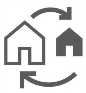 NedpakningUdpakningMontørtimer/handymandNavn:Adresse:Dato:Underskrift: